Publicado en Madrid el 31/05/2021 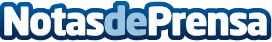 Giti Tire Motorsport celebra su quinta edición de la Nürburgring 24H con 4 equipos en la parrilla de salidaGiti Tire está celebrando su quinto año consecutivo en las 24 horas de Nürburgring y el tercero con su pionero equipo completamente femenino #gitiracing. Cuenta con cuatro automóviles clasificados para la esperada carrera de 2021Datos de contacto:Press Corporate Com 910910446Nota de prensa publicada en: https://www.notasdeprensa.es/giti-tire-motorsport-celebra-su-quinta-edicion Categorias: Internacional Nacional Motociclismo Industria Automotriz http://www.notasdeprensa.es